PLAN DE LECTURA. FICHA DE LECTURA Nº 2 ADAPTADA.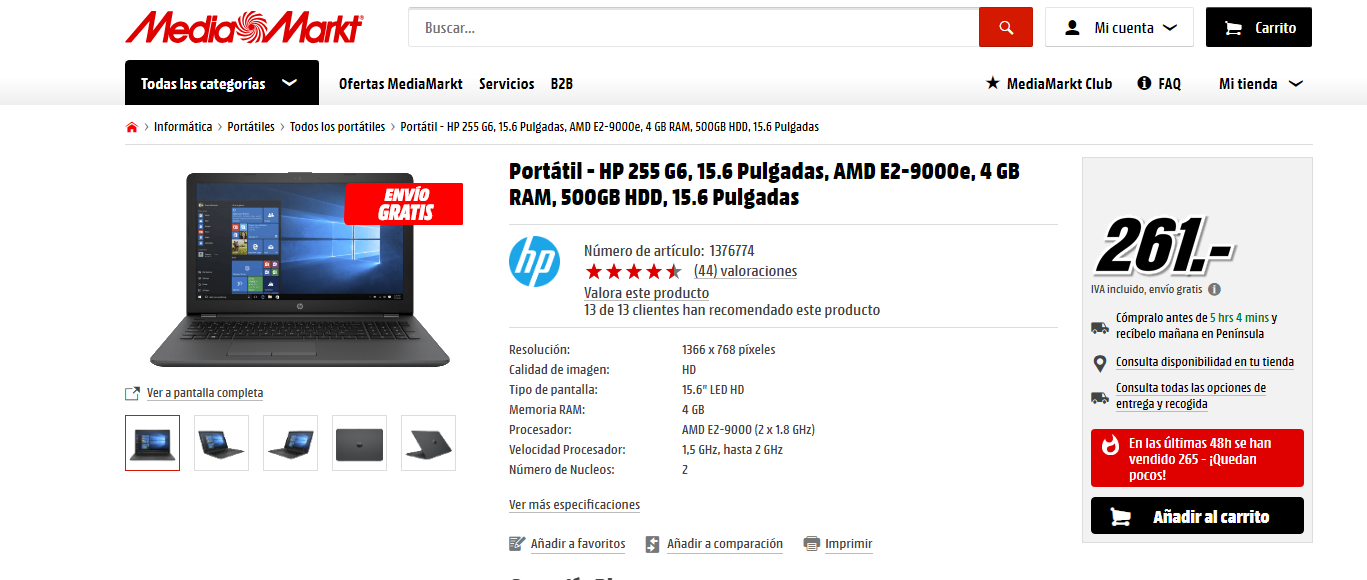 Realiza este juego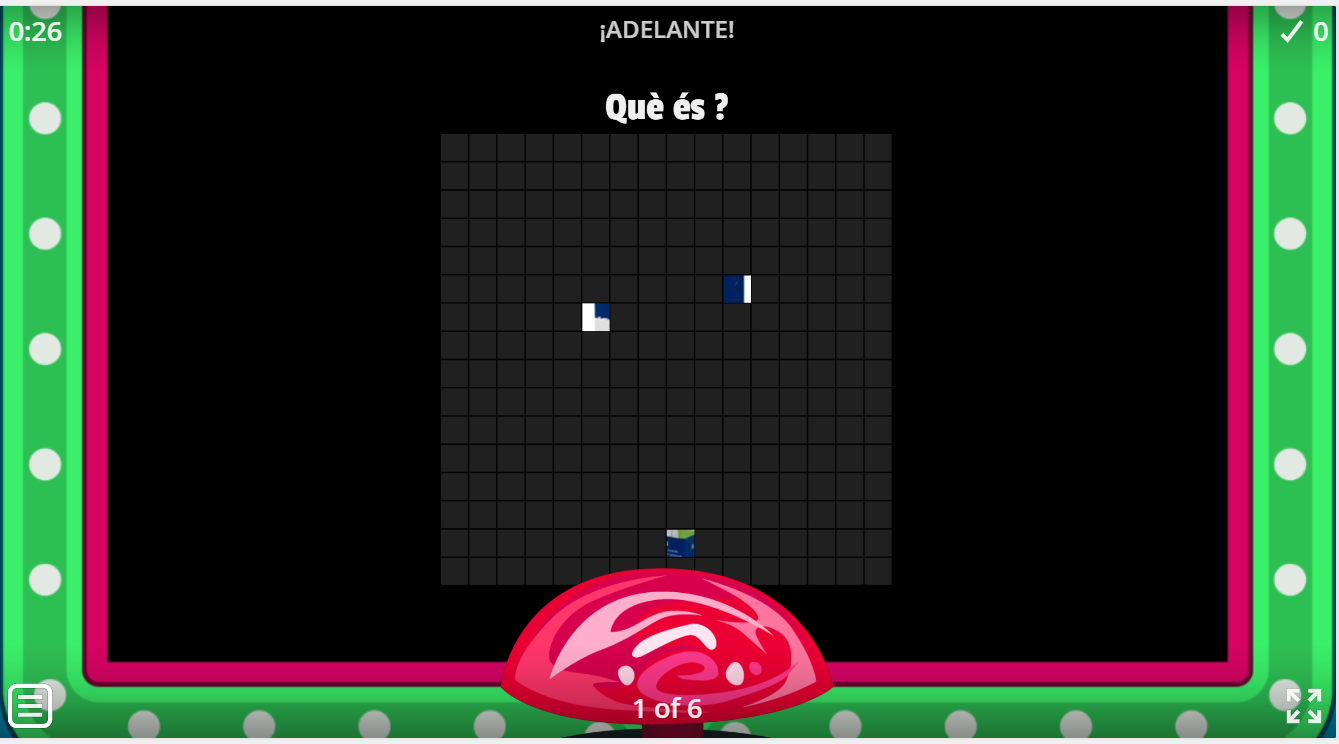 https://wordwall.net/play/433/693/995¿de qué marca és el portátil?¿Cuánto cuesta?¿Cuántas pulgadas tiene la pantalla?¿Cuantas gb de ram tiene?¿te lo envían gratis a casa?Tienes portátil en casa?